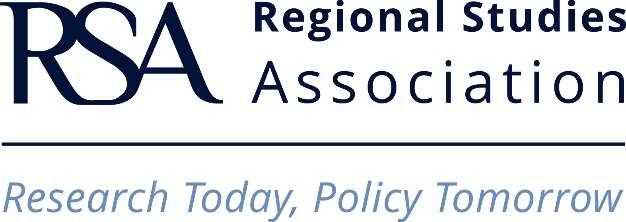 Policy Expo 2021Application FormThis initiative is worth up to £15,000 (c.$19,000; c. €16,800) to successful teams aiming to connect their work and wider communities to societal questions and policy needs. The RSA seeks to support 3 Policy Expos (note that £2,000 is retained by the Association to manage the Expo’s Policy Launch):Pandemics: Regional Resilience and Regional Policy ResponsesSocial Innovation, Foundational Sectors and the Regional Economy The Future of Work, the Gig Economy, and Inclusive GrowthThe submission deadline for the detailed application is 20th April 2021. Please send your queries and your application to policyexpo@regionalstudies.org .Provide a short CV (up to 3 pages each) for all Expo applicants. Nominated Members of the RSA Policy Expo (up to four)Project timings - please set out the project management, a project timescale (not exceeding 18 months) and the deliverables.Expected duration of the research Expected start date of the research Expected end date of the research I have read the Terms and Conditions stated in the RSA Policy Expo Handbook applying to the RSA Policy Expo and, if my application is successful, I agree to abide by them.  Date:Signature of proposed Chair:Application ProcessApplicants should read the full scheme guidelines available in the handbook at https://www.regionalstudies.org/funding/policy-expo-grant-scheme/It should be noted that all applicants will need to be Regional Studies Members at the time of application and for the duration of the grant.The Association’s Policy Committee will form initial judgements on the applications and reserve the right to use external referees and to interview teams as part of the selection process. The final decision will be taken by the Association’s Board and no discussions will be entered into.Research related queries should be addressed in the first instance to the RSA Chief Executive, Sally Hardy on sally.hardy@regionalstudies.org and policyexpo@regionalstudies.org. Administrative queries should be addressed to policyexpo@regionalstudies.org or by telephoning 00 44 (0)1273 698 017.Please send your applications to policyexpo@regionalstudies.org The submission deadline for detailed applications is 20th April 2021. Regional Studies Association (RSA)Sussex Innovation Centre, Falmer Brighton BN1 9SB, United KingdomTel: 00 44 (0)1273 698 017Email: office@regionalstudies.org  Web: www.regionalstudies.orgReg. Charity No. 1084165 – Reg. in England and Wales No. 411628facebook.com/regionalstudiesassociation linkedin.com/in/regionalstudiesassociation twitter.com/regstudCorresponding Applicant - Chair of the Policy Expo and Principal InvestigatorProposed Chair of the RSA Policy Expo - the Chair is the same person who applied for the grant. The Chair is the main point of contact between the team and the RSA and is mostly an administrative role. It is also referred to him/her as the Principal Investigator.Corresponding Applicant - Chair of the Policy Expo and Principal InvestigatorProposed Chair of the RSA Policy Expo - the Chair is the same person who applied for the grant. The Chair is the main point of contact between the team and the RSA and is mostly an administrative role. It is also referred to him/her as the Principal Investigator.Name:RSA Membership Number:You can find your membership number by logging into Members’ Lounge and clicking on Member’s DetailsDetails of any previously awarded RSA Grants:For example: Early Career Grant, Membership Research Grant, Fellowship Research Grant, Policy Expo and Research NetworkAffiliation: (Higher Education Institution (HEI)/ organisation, Country)Job title / position:Department:Higher Education Institution Address:Email address:Telephone number:Sum applied for: (max £15,000 including £2,000 production and launch costs withheld by RSA)Title of Expo:Policy Expo theme:Policy Expo Research Questions:Expo Summary (up to 150 words):Early Career Representative (Each team must include an early career researcher, defined as someone less than 5 years from the date on their PhD certificate.)Early Career Representative (Each team must include an early career researcher, defined as someone less than 5 years from the date on their PhD certificate.)Name:Date PhD awarded: (should be within 5 years of the application closing date)Affiliation: (Higher Education Institution/ organisation, Country)RSA Membership Number:Email address:Name:Affiliation:(Higher Education Institution/ organisation, Country)RSA Membership Number:Email address:Name:Affiliation:(Higher Education Institution/ organisation, Country)RSA Membership Number:Email address:Name:Affiliation:(Higher Education Institution/ organisation, Country)RSA Membership Number:Email address:Your research proposal to set out clear policy-related questionsDetails of the policy questions that the Expo will address and the relevant fields of policy and practice along with how they will be engaged in the workAn outline of how this proposal might achieve societal impactAn explanation of how the Expo will contribute to the fields of regional studies, regional science, urban studies and related fieldsMake the case for support of your Policy Expo addressing the following questions:What is the policy problem that you propose to address and what is its geographical reach?How does your proposal address this problem?Why the research is important and timely? How is this policy proposal relevant and significant?What communities of interest, environments and/or organisations are likely to benefit from this policy research and why? Who might benefit from the research outcomes and how?How might the outcome of your proposal influence, enrich, inform and enhance policy practice?What is the current state of play in this thematic area? What are the influencing factors?What are the current policy responses and practices and to what extent are they effective? What is likely to change in the future of this thematic area e.g. emerging issues? What might new innovative policy solutions to the problem, look like?(Please limit your explanation to no more than three pages.)Resource allocation - please outline your justification for resources:A budget plan with detailed justification of the financial support requested (particular attention should be paid to this section). Please indicate the nature and level of any institutional and other background support available. Please see the handbook for details on eligible and ineligible costs.